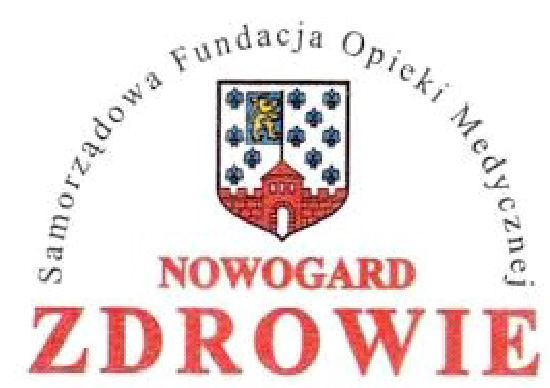 KONKURS NA STANOWISKO PREZESA FUNDACJIRada Samorządowej Fundacji Opieki Medycznej „Zdrowie” ogłasza konkurs nastanowisko Prezesa Fundacji:Wymagania w stosunku do kandydatów:Wymagania niezbędne:obywatelstwo polskie,pełna zdolność do czynności prawnych oraz korzystanie z pełni praw publicznych,niekaralność za przestępstwo umyślne,ogólna znajomość zagadnień związanych z funkcjonowaniem Fundacji i Stowarzyszeń,znajomość zasad funkcjonowania ochrony zdrowia,doświadczenie w działalności organizacji pozarządowych.
Wymagania dodatkowe:samodzielność, kreatywność, umiejętność podejmowania decyzji w powierzonym zakresie,obowiązkowość, odpowiedzialność za wykonywaną pracę, rzetelność i staranność,doświadczenie w zakresie pozyskiwania środków zewnętrznych,rozliczanie projektów zewnętrznych,umiejętność kierowania zespołami ludzi.Zakres odpowiedzialności i uprawnień na stanowisku:Zakres uprawnień zgodny ze statutem Samorządowej Fundacji Opieki Medycznej „Zdrowie”.Zakres odpowiedzialności w szczególności za:opracowanie rocznych i wieloletnich programów działania Samorządowej Fundacji Opieki Medycznej „Zdrowie”,realizacji przyjętych przez Radę Fundacji profilaktycznych programów zdrowotnych na terenie Miasta i Gminy Nowogard,pozyskiwanie i uruchamianie bezzwrotnych źródeł finansowania Fundacji,rozliczanie przyznanych środków i dotacji oraz sporządzanie i składanie odpowiednich sprawozdań, współpracę z Zachodniopomorskim Urzędem Marszałkowskim, Urzędem Wojewódzkim, Wojewódzkim Urzędem Pracy i innymi jednostkami zewnętrznymi przy wdrażaniu, ogłaszanych do realizacji projektów w zakresie zdrowia i pomocy społecznej, przygotowanie sprawozdań i innych opracowań dotyczących działalności Fundacji dla potrzeby Rady Fundacji oraz innych instytucji i urzędów.Wymagane dokumenty:pisemne zgłoszenie udziału w konkursie,curriculum vitae,list motywacyjny,kserokopie dokumentów potwierdzających posiadane wykształcenie i kwalifikacje,oświadczenie o niekaralności,oświadczenie o wyrażaniu zgody na przetwarzanie danych osobowych dla potrzeb postępowania kwalifikacyjnego,oświadczenie o korzystaniu z pełni praw publicznych,oświadczenie o posiadaniu pełnej zdolności do czynności prawnych.Termin, sposób i miejsce składania dokumentów aplikacyjnych:termin składania dokumentów: do 15.01.2024r .Sposób składania dokumentów aplikacyjnych: w zamkniętej kopercie, opatrzonej dopiskiem „ Konkurs na stanowisko Prezesa Samorządowej Fundacji Opieki Medycznej „Zdrowie””, osobiście w sekretariacie Samorządowego Publicznego Szpitala Rejonowego w Nowogardzie, ul. Wojska Polskiego 7, 72-200 Nowogard lub pocztą (decyduje data stempla pocztowego).Kandydaci, którzy spełnią wymagania formalne tym samym zakwalifikują się do dalszego postępowania zostaną zaproszeni na rozmowy indywidualne, a o terminie rozmowy kwalifikacyjnej zostaną poinformowani telefonicznie.Szczegółowe informacje dotyczące konkursu można uzyskać pod nr tel. 601-577-365Przewodniczący RadySamorządowej Fundacji Opieki Medycznej „Zdrowie”Mieczysław Cedro